2221   Yönetmelik Değişikliği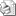 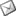 Sayı     : 2009 / 2221İLGİ   : 19.12.2009 tarih ve 27437 sayılı Resmi GazeteEsnaf ve Sanatkarlar Meslek Kuruluşlarının Genel Kurul Toplantıları ve Bu Toplantılarda Bulundurulacak Bakanlık Temsilcileri veya Hükümet Komiserleri Yönetmeliğinde Değişiklik Yapılmasına Dair Yönetmelik, ilgide kayıtlı Resmi Gazete’de yayımlanarak yürürlüğe girmiştir.Buna göre;20/9/2005 tarihli ve 25942 sayılı Resmî Gazete’de yayımlanan Esnaf ve Sanatkarlar Meslek Kuruluşlarının Genel Kurul Toplantıları ve Bu Toplantılarda Bulundurulacak Bakanlık Temsilcileri veya Hükümet Komiserleri Yönetmeliğinin 12 nci maddesinin birinci fıkrasının (c) bendi ile 13 üncü maddesinin birinci fıkrası değiştirilmiştir.Yazımız ekinde, 12 inci maddenin birinci fıkrasının (c) bendi ile 13 üncü maddenin birinci fıkrasının eski ve değiştirilmiş yeni şekli ile gönderilmektedir.Gereği hususunda bilgilerinizi önemle rica ederiz.Özcan KILKIŞ                                                                                  Hilmi KURTOĞLUGenel Sekreter                                                                                      Başkan VekiliEKİ     : Yönerge Değişikliği (1 Adet)—  Esnaf ve Sanatkarlar Meslek Kuruluşlarının Genel Kurul Toplantıları ve Bu Toplantılarda Bulundurulacak Bakanlık Temsilcileri veya Hükümet Komiserleri Yönetmeliğinde Değişiklik Yapılmasına Dair Yönetmelik